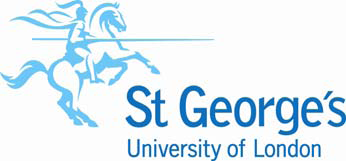 Name of Risk AssessorName and location of unitPart 1                                     Describe the taskPart 2                Determine the hazards and the risks that the task posesWorker information Is the worker pregnant                                                            Yes                  No              Not Applicable      Does the worker suffer from asthma, rhinitis, or allergies       Yes                 No          Does the worker have a pre-existing condition that could   make them more vulnerable than usual to the work               Yes                 No         Has the worker been trained                                                   Yes                No         When was the worker trained                                                 Date  Has the worker recently recovered from illness                       Yes               No               Information relating to the Task Nature of potential Task Hazard(s)    Pushing       Pulling      Repetition   Twisting    Reaching     Carrying long    Insufficient      Vertical      Load            Load                             body       upwards        distances             rest           movements    Load carried      Load will cause        Load requires           Load requires         Load requires     Away from            constricted          unusual capacity           2 people to          equipment to        Body                   posture                    to move                  move safely           move safelyInformation relating to the Individual undertaking the task               Male                    Female              Trained             Pregnant               Information relating to the Load being moved Type of potential Load hazard(s)      Solid      Liquid     Unstable    Cold         Sharp     Asymmetric   Chemical   Top-heavy          Bulky                                     load         or Hot       edged          load                                load    Hard to grasp         Slippery                   Information relating to the Environment where the load is being moved.Type of Environmental hazard(s)    Cold                   Wet              Slippery               Steps                 Poorly            Doors          People                                           floor                                                litConfined          Trip                 Obstructions            Rough   space           hazards                                              floorState the Risks to Health and Safety from Identified Hazards and indicate those who could be affected by the work / taskSafety measures currently in placeControl Measures: (for example trolleys, gloves, footwear, training, supervision).  Include special measures for vulnerable groups, such as disabled people and pregnant workers.  Take account of the potential for those nearby to cause obstructions during manual handling. Part 3         Indicate the level of the risk the task poses using current safety                    MeasuresExplain the reason for your decision  (Refer to part 3 of the guidanace. Risk could be Low / Medium / High) Part 4                           Determine ways to further control the risksRefer to part 4 of the guidanceRequired Personal Protective Equipment Respiratory Protection    Yes                 No                         Not Applicable for the work          Gloves                             Yes                 No                        Not Applicable for the work           Eye Protection                 Yes                 No                        Not Applicable for the work           Other (please state)Risk ControlAre the risks asscoiated with the project adequately controlled      Yes               No        Please state you reasonPart 5   Implementation and Communication of the Manual handling                        AssessmentDate of completion of AssessmentName of AssessorWho is responsible for communicatuing this assessment to other staff Signatures of those covered by this assessmentPart 6                                 Review of the Manual Handling AssessmentCompletion date of assessmentReview date of assessment